Više, manje, jednakoOboji kvadratić u kojemu ima MANJE voća. Prekriži kvadratiće u kojima je jednak broj voća.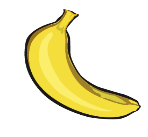 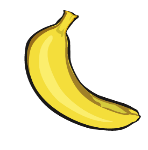 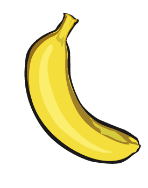 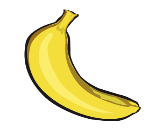 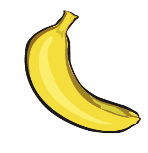 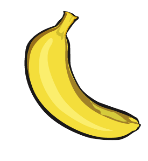 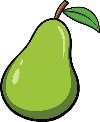 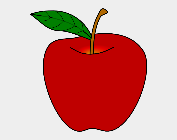 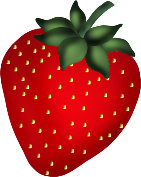 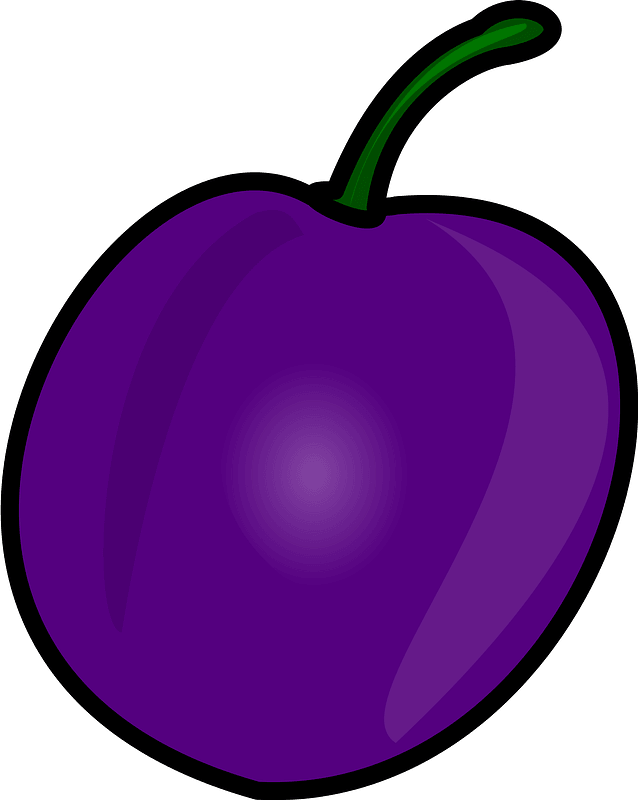 